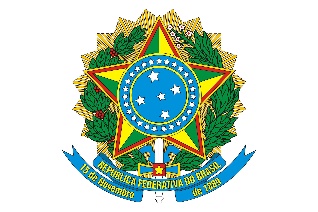 MINISTÉRIO DA EDUCAÇÃOSECRETARIA DE EDUCAÇÃO PROFISSIONAL E TECNOLÓGICA INSTITUTO FEDERAL DE EDUCAÇÃO, CIÊNCIA E TECNOLOGIA BAIANO – REITORIA Rua do Rouxinol, 115 – CEP 41720-052 – Salvador/BAEDITAL Nº 36 DE 23 DE MARÇO DE 2023	ANEXO IIFORMULÁRIO DE RECURSOObs.:  Utilizar este formulário somente se for Interpor Recurso ao Resultado Preliminar da 1ª Etapa da Seleção (Análise de currículo) ou ao Resultado Preliminar da 2ª Etapa da Seleção (Entrevista).Nome:_________________________________________________________________RG: ___________________________________________________________________Vaga pretendida: ________________________________________________________Objeto do Recurso: ______________________________________________________Fundamentação:_________________________________________________________________________________________________________________________________________________________________________________________________________________________________________________________________________________________________________________________________________________________________________________________________________________________________________________________________________________________________________________________________________________________________________________________________________________________________________Salvador/BA,__________de_________________de 2023__________________________________Assinatura do(a) candidato (a)